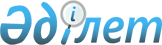 О некоторых вопросах в сфере агропромышленного комплекса по Павлодарской области на 2023 годПостановление акимата Павлодарской области от 27 февраля 2023 года № 46/2. Зарегистрировано Департаментом юстиции Павлодарской области 2 марта 2023 года № 7313.
      В соответствии с подпунктами 4), 7) пункта 2 статьи 11 Закона Республики Казахстан "О государственном регулировании развития агропромышленного комплекса и сельских территорий", приказом Министра сельского хозяйства Республики Казахстан от 15 марта 2019 года № 108 "Об утверждении Правил субсидирования развития племенного животноводства, повышения продуктивности и качества продукции животноводства" (зарегистрирован в Реестре государственной регистрации нормативных правовых актов за № 18404) акимат Павлодарской области ПОСТАНОВЛЯЕТ: 
      1. Утвердить:
      1) объемы субсидий по направлениям субсидирования развития племенного животноводства, повышения продуктивности и качества продукции животноводства по Павлодарской области на 2023 год согласно приложению 1 к настоящему постановлению;
      2) нормативы субсидий на удешевление стоимости затрат на корма маточному поголовью сельскохозяйственных животных согласно приложению 2 к настоящему постановлению;
      3) критерии к получателям субсидий и сроки подачи заявки на получение субсидий на удешевление стоимости затрат на корма маточному поголовью сельскохозяйственных животных согласно приложению 3 к настоящему постановлению. 
      2. Государственному учреждению "Управление сельского хозяйства Павлодарской области" в установленном законодательством порядке обеспечить:
      государственную регистрацию настоящего постановления в территориальном органе юстиции;
      размещение настоящего постановления на интернет-ресурсе акимата Павлодарской области после его официального опубликования.
      3. Контроль за исполнением настоящего постановления возложить на заместителя акима Павлодарской области Батыргужинова С.Б.
      4. Настоящее постановление вводится в действие со дня его первого официального опубликования.
       "СОГЛАСОВАН"
      Министерство сельского хозяйства
      Республики Казахстан Объемы субсидий по направлениям субсидирования развития племенного животноводства, повышения продуктивности и качества продукции животноводства
      Сноска. Приложение 1 - в редакции постановлений акимата Павлодарской области от 19.12.2023 № 331/4 (вводится в действие со дня его первого официального опубликования).
      Примечание:
      * - согласно пункту 17 Правил субсидирования развития племенного животноводства, повышения продуктивности и качества продукции животноводства, утвержденных приказом Министра сельского хозяйства Республики Казахстан от 15 марта 2019 года № 108 (зарегистрированы в Реестре государственной регистрации нормативных правовых актов за № 18404), по заявкам, поступившим в резерв (лист ожидания), выплата субсидий осуществляется по очередности согласно дате и времени поступления заявок, при выделении дополнительных бюджетных средств в следующем финансовом году на основании утвержденного постановления местного исполнительного органа (услугодателя), с объемами субсидий по направлениям субсидирования.
      ** - согласно пункту 10 Правил субсидирования развития племенного животноводства, повышения продуктивности и качества продукции животноводства, утвержденных приказом Министра сельского хозяйства Республики Казахстан от 15 марта 2019 года № 108 (зарегистрированы в Реестре государственной регистрации нормативных правовых актов за № 18404), до 20 декабря 2022 года включительно норматив субсидий на удешевление стоимости производства мяса индейки составляет 200 тенге, с 1 января 2023 года действует норматив 100 тенге.
      *** - согласно примечанию Приложения 1 к Правилам субсидирования развития племенного животноводства, повышения продуктивности и качества продукции животноводства, утвержденным приказом Министра сельского хозяйства Республики Казахстан от 15 марта 2019 года № 108 (зарегистрированы в Реестре государственной регистрации нормативных правовых актов за № 18404), приобретение животных всех видов, племенного суточного молодняка родительской/прародительской формы мясного направления птиц, суточного молодняка финальной формы яичного направления, полученного от племенной птицы, эмбрионов крупного рогатого скота и овец субсидируется согласно утвержденным нормативам, а в случае превышения утвержденного норматива половины стоимости приобретения, то субсидирование осуществляется в размере равной 50% от стоимости приобретения.
      Приобретение семени племенного быка молочных и молочно-мясных пород субсидируется до 100 % от стоимости приобретения, но не более утвержденного норматива. Нормативы субсидий на удешевление стоимости затрат на корма маточному поголовью сельскохозяйственных животных
      Сноска. Приложение 2 - в редакции постановления акимата Павлодарской области от 08.09.2023 № 220/3 (вводится в действие со дня его первого официального опубликования). Критерии к получателям субсидий и сроки подачи заявки на получение субсидий на удешевление стоимости затрат на корма маточному поголовью сельскохозяйственных животных
      Сноска. Приложение 3 - в редакции постановления акимата Павлодарской области от 08.09.2023 № 220/3 (вводится в действие со дня его первого официального опубликования).
      Примечание:
      расшифровка аббревиатур:
      ИСЖ – база данных по идентификации сельскохозяйственных животных;
      ИСС – информационная система субсидирования;
      ИБСПР - информационная база селекционной и племенной работы.
					© 2012. РГП на ПХВ «Институт законодательства и правовой информации Республики Казахстан» Министерства юстиции Республики Казахстан
				
      Аким Павлодарской области 

А. Байханов
Приложение 1
к постановлению акимата
Павлодарской области
от 27 февраля 2023 года
№ 46/2
№ 
Наименование направления субсидирования
Единица измерения
Норматив субсидий на 1 единицу, тенге
Субсидируемый объем
Сумма субсидий, тысяч тенге
Объемы субсидий из местного бюджета 
Объемы субсидий из местного бюджета 
Объемы субсидий из местного бюджета 
Объемы субсидий из местного бюджета 
Объемы субсидий из местного бюджета 
Объемы субсидий из местного бюджета 
Мясное и мясо-молочное скотоводство
Мясное и мясо-молочное скотоводство
Мясное и мясо-молочное скотоводство
Мясное и мясо-молочное скотоводство
Мясное и мясо-молочное скотоводство
Мясное и мясо-молочное скотоводство
Ведение селекционной и племенной работы:
Ведение селекционной и племенной работы:
Ведение селекционной и племенной работы:
Ведение селекционной и племенной работы:
Ведение селекционной и племенной работы:
1
Товарное маточное поголовье крупного рогатого скота
голова/случной сезон
10 000
74 826
748 260
2
Племенное маточное поголовье крупного рогатого скота
голова/случной сезон
15 000
18 628
279 420
3
Приобретение племенного быка-производителя мясных и мясо-молочных пород
приобретенная голова
150 000
1 991
298 650
Приобретение племенного маточного поголовья крупного рогатого скота:
Приобретение племенного маточного поголовья крупного рогатого скота:
Приобретение племенного маточного поголовья крупного рогатого скота:
Приобретение племенного маточного поголовья крупного рогатого скота:
Приобретение племенного маточного поголовья крупного рогатого скота:
4
Отечественный
приобретенная голова
150 000
2 666
399 900
5
Приобретение импортированного маточного поголовья крупного рогатого скота, соответствующее породному происхождению
приобретенная голова
150 000
35
5 250
6
Удешевление стоимости крупного рогатого скота мужской особи (в том числе племенные мужские особи молочных или молочно-мясных пород), реализованного или перемещенного на откорм в откормочные площадки или на мясоперерабатывающие предприятия с убойной мощностью 50 голов в сутки
килограмм живого веса
200
1 710 199
342 039,8
Всего сумма
2 073 519,8
Молочное и молочно-мясное скотоводство
Молочное и молочно-мясное скотоводство
Молочное и молочно-мясное скотоводство
Молочное и молочно-мясное скотоводство
Молочное и молочно-мясное скотоводство
Молочное и молочно-мясное скотоводство
Приобретение семени племенного быка молочных и молочно-мясных пород:
Приобретение семени племенного быка молочных и молочно-мясных пород:
Приобретение семени племенного быка молочных и молочно-мясных пород:
Приобретение семени племенного быка молочных и молочно-мясных пород:
Приобретение семени племенного быка молочных и молочно-мясных пород:
7
Однополое
приобретенная доза
10 000
300
3 000
8
Двуполое ***
приобретенная доза
5 000
712
2 270,48
Приобретение племенного маточного поголовья крупного рогатого скота:
Приобретение племенного маточного поголовья крупного рогатого скота:
Приобретение племенного маточного поголовья крупного рогатого скота:
Приобретение племенного маточного поголовья крупного рогатого скота:
Приобретение племенного маточного поголовья крупного рогатого скота:
9
Отечественный ***
приобретенная голова
200 000
314
49 931,5
10
Импортированный из Австралии, стран Северной и Южной Америки, стран Европы
приобретенная голова
400 000
1 950
780 000
Удешевление стоимости производства молока:
Удешевление стоимости производства молока:
Удешевление стоимости производства молока:
Удешевление стоимости производства молока:
Удешевление стоимости производства молока:
11
Хозяйства с фуражным поголовьем коров от 600 голов
реализованный или переработанный килограмм
45
58 919 709
2 651 386,905
12
Хозяйства с фуражным поголовьем коров от 400 голов
реализованный или переработанный килограмм
30
2 655 115
79 653,45
13
Хозяйства с фуражным поголовьем коров от 50 голов
реализованный или переработанный килограмм
20
843 407
16 868,14
14
Сельскохозяйственный кооператив
реализованный или переработанный килограмм
20
15 000 003
300 000,06
15
Субсидирование племенных и дистрибьютерных центров за услуги по искусственному осеменению маточного поголовья крупного рогатого скота молочного и молочно-мясного направления в крестьянских (фермерских) хозяйствах и сельскохозяйственных кооперативах 
осемененная голова в текущем году
5 000
431
2 155
Всего сумма
3 885 265,535
Мясное птицеводство
Мясное птицеводство
Мясное птицеводство
Мясное птицеводство
Мясное птицеводство
Мясное птицеводство
16
Удешевление стоимости производства мяса индейки *
реализованный килограмм
200
338 371
67 674,2
17
Удешевление стоимости производства мяса индейки **
реализованный килограмм
100
859 735
85 973,5
Всего сумма
153 647,7
Яичное птицеводство
Яичное птицеводство
Яичное птицеводство
Яичное птицеводство
Яичное птицеводство
Яичное птицеводство
18
Приобретение суточного молодняка финальной формы яичного направления, полученного от племенной птицы
приобретенная голова
60
416 700
25 002
Удешевление стоимости производства пищевого яйца (действует до 1 января 2023 года) : *
Удешевление стоимости производства пищевого яйца (действует до 1 января 2023 года) : *
Удешевление стоимости производства пищевого яйца (действует до 1 января 2023 года) : *
Удешевление стоимости производства пищевого яйца (действует до 1 января 2023 года) : *
Удешевление стоимости производства пищевого яйца (действует до 1 января 2023 года) : *
19
фактическое производство от 5 миллионов штук
реализованная штука
3
11 220 655
33 661,965
Всего сумма
58 663,965
Овцеводство
Овцеводство
Овцеводство
Овцеводство
Овцеводство
Овцеводство
Ведение селекционной и племенной работы:
Ведение селекционной и племенной работы:
Ведение селекционной и племенной работы:
Ведение селекционной и племенной работы:
Ведение селекционной и племенной работы:
20
Племенное маточное поголовье овец
голова/случной сезон
4 000
14 999
59 996
21
Товарное маточное поголовье овец
голова/случной сезон
2 500
27 306
68 265
22
Приобретение отечественных племенных овец ***
приобретенная голова
15 000
4 573
68 511
23
Приобретение импортированных племенных маточных овец
приобретенная голова
30 000
132
3 960
24
Приобретение импортированных племенных баранов-производителей
приобретенная голова
150 000
10
1 500
Всего сумма
202 232
Коневодство
Коневодство
Коневодство
Коневодство
Коневодство
Коневодство
25
Приобретение племенных жеребцов-производителей продуктивного направления
приобретенная голова
100 000
2
200
Всего сумма
200
Свиноводство
Свиноводство
Свиноводство
Свиноводство
Свиноводство
Свиноводство
26
Ведение селекционной и племенной работы с маточным и ремонтным поголовьем свиней
голова/случной сезон
40 000
6 250
250 000
Всего сумма
250 000
За счет бюджетных средств из местного бюджета:
За счет бюджетных средств из местного бюджета:
За счет бюджетных средств из местного бюджета:
За счет бюджетных средств из местного бюджета:
За счет бюджетных средств из местного бюджета:
За счет бюджетных средств из местного бюджета:
27
Ведение селекционной и племенной работы с пчелосемьями
пчелиная семья/сезон
5 000
3 700
18 500
Удешевление стоимости затрат на корма маточному поголовью сельскохозяйственных животных : 
Удешевление стоимости затрат на корма маточному поголовью сельскохозяйственных животных : 
Удешевление стоимости затрат на корма маточному поголовью сельскохозяйственных животных : 
Удешевление стоимости затрат на корма маточному поголовью сельскохозяйственных животных : 
Удешевление стоимости затрат на корма маточному поголовью сельскохозяйственных животных : 
28
Маточное поголовье крупного рогатого скота молочного и молочно-мясного направления *
голова
50 000
684
34 200
29
Маточное поголовье крупного рогатого скота молочного и молочно-мясного направления
голова
40 000
18 764
750 560
30
Маточное поголовье крупного рогатого скота *
голова
7 000
6 935
48 545
31
Маточное поголовье крупного рогатого скота
голова
15 000
111 393
1 670 895
32
Маточное поголовье мелкого рогатого скота *
голова
3 000
45 526
136 578
33
Маточное поголовье мелкого рогатого скота
голова
5 000
115 709
578 545
34
Удешевление стоимости производства и переработки кобыльего молока
килограмм
60
40 000
2 400
Всего сумма
3 240 223
Всего
9 863 752
Объемы субсидий из республиканского бюджета *
Объемы субсидий из республиканского бюджета *
Объемы субсидий из республиканского бюджета *
Объемы субсидий из республиканского бюджета *
Объемы субсидий из республиканского бюджета *
Объемы субсидий из республиканского бюджета *
Мясное и мясо-молочное скотоводство
Мясное и мясо-молочное скотоводство
Мясное и мясо-молочное скотоводство
Мясное и мясо-молочное скотоводство
Мясное и мясо-молочное скотоводство
Мясное и мясо-молочное скотоводство
Ведение селекционной и племенной работы:
Ведение селекционной и племенной работы:
Ведение селекционной и племенной работы:
Ведение селекционной и племенной работы:
Ведение селекционной и племенной работы:
1
Товарное маточное поголовье крупного рогатого скота
голова/случной сезон
10 000
3 024
30 240
2
Племенное маточное поголовье крупного рогатого скота
голова/случной сезон
15 000
236
3 540
3
Содержание племенного быка-производителя, используемых для воспроизводства стада
голова/случной сезон
100 000
4
400
4
Приобретение племенного быка-производителя мясных и мясо-молочных пород ***
приобретенная голова
150 000
395
59 246,5
Приобретение племенного маточного поголовья крупного рогатого скота:
Приобретение племенного маточного поголовья крупного рогатого скота:
Приобретение племенного маточного поголовья крупного рогатого скота:
Приобретение племенного маточного поголовья крупного рогатого скота:
Приобретение племенного маточного поголовья крупного рогатого скота:
5
Отечественный
приобретенная голова
150 000
382
57 300
6
Удешевление стоимости крупного рогатого скота мужской особи (в том числе племенные мужские особи молочных или молочно-мясных пород), реализованного или перемещенного на откорм в откормочные площадки или на мясоперерабатывающие предприятия с убойной мощностью 50 голов в сутки
килограмм живого веса
200
636 857
127 371,4
Всего сумма
278 097,9
Молочное и молочно-мясное скотоводство
Молочное и молочно-мясное скотоводство
Молочное и молочно-мясное скотоводство
Молочное и молочно-мясное скотоводство
Молочное и молочно-мясное скотоводство
Молочное и молочно-мясное скотоводство
Приобретение семени племенного быка молочных и молочно-мясных пород:
Приобретение семени племенного быка молочных и молочно-мясных пород:
Приобретение семени племенного быка молочных и молочно-мясных пород:
Приобретение семени племенного быка молочных и молочно-мясных пород:
Приобретение семени племенного быка молочных и молочно-мясных пород:
7
Двуполое 
приобретенная доза
5 000
168
840
Приобретение племенного маточного поголовья крупного рогатого скота:
Приобретение племенного маточного поголовья крупного рогатого скота:
Приобретение племенного маточного поголовья крупного рогатого скота:
Приобретение племенного маточного поголовья крупного рогатого скота:
Приобретение племенного маточного поголовья крупного рогатого скота:
8
Отечественный 
приобретенная голова
200 000
198
39 600
9
Импортированный из Австралии, стран Северной и Южной Америки, стран Европы ***
приобретенная голова
400 000
1 759
703 148,49
Удешевление стоимости производства молока:
Удешевление стоимости производства молока:
Удешевление стоимости производства молока:
Удешевление стоимости производства молока:
Удешевление стоимости производства молока:
10
Хозяйства с фуражным поголовьем коров от 600 голов
реализованный или переработанный килограмм
45
19 497 162
877 372,29
11
Хозяйства с фуражным поголовьем коров от 400 голов
реализованный или переработанный килограмм
30
6 769 668
203 090,04
12
Хозяйства с фуражным поголовьем коров от 50 голов
реализованный или переработанный килограмм
20
1 002 280
20 045,6
13
Сельскохозяйственный кооператив
реализованный или переработанный килограмм
20
3 283 714
65 674,28
Всего сумма
1 909 770,7
Мясное птицеводство
Мясное птицеводство
Мясное птицеводство
Мясное птицеводство
Мясное птицеводство
Мясное птицеводство
14
Удешевление стоимости производства мяса индейки
реализованный килограмм
100
481 321
48 132,1
Всего сумма
48 132,1
Яичное птицеводство
Яичное птицеводство
Яичное птицеводство
Яичное птицеводство
Яичное птицеводство
Яичное птицеводство
15
Приобретение суточного молодняка финальной формы яичного направления, полученного от племенной птицы
приобретенная голова
60
263 480
15 808,8
Всего сумма
15 808,8
Овцеводство
Овцеводство
Овцеводство
Овцеводство
Овцеводство
Овцеводство
Ведение селекционной и племенной работы:
Ведение селекционной и племенной работы:
Ведение селекционной и племенной работы:
Ведение селекционной и племенной работы:
Ведение селекционной и племенной работы:
16
Товарное маточное поголовье овец
голова/случной сезон
2 500
9 895
24 737,5
17
Приобретение отечественных племенных овец
приобретенная голова
15 000
1 236
18 540
Всего сумма
43 277,5
Всего
2 295 087Приложение 2
к постановлению акимата
Павлодарской области
от 27 февраля 2023 года
№ 46/2
№
Направления субсидирования
Единица измерения
Нормативы субсидий на 1 единицу, тенге
Удешевление стоимости затрат на корма сельскохозяйственным животным:
Удешевление стоимости затрат на корма сельскохозяйственным животным:
Удешевление стоимости затрат на корма сельскохозяйственным животным:
1
Маточное поголовье крупного рогатого скота молочного и молочно-мясного направления 
голова
40 000
2
Маточное поголовье крупного рогатого скота
голова
15 000
3
Маточное поголовье мелкого рогатого скота
голова
5 000Приложение 3
к постановлению акимата
Павлодарской области
от 27 февраля 2023 года
№ 46/2
№
Направления субсидирования
Критерии
Метод проверки в ИСС на соответствие условиям субсидирования
Срок для подачи заявки
1.
Удешевление стоимости затрат на корма сельскохозяйственным животным:
Наличие регистрации и соответствие данных маточного поголовья в ИБСПР и ИСЖ на момент подачи заявки
Интеграционное взаимодействие с ИБСПР и ИСЖ
 с 15 сентября 
до 20 декабря (включительно) текущего года
1.1
Маточное поголовье крупного рогатого скота молочного и молочно-мясного направления
Наличие собственного маточного поголовья (коров и телок старше 18 месяцев) не менее 600 голов на момент подачи заявки
Интеграционное взаимодействие с ИБСПР и ИСЖ
 с 15 сентября 
до 20 декабря (включительно) текущего года
1.2
Маточное поголовье крупного рогатого скота
1) наличие собственного маточного поголовья (коров и телок старше 18 месяцев) от 1 и выше голов на момент подачи заявки; 2) наличие пастбищ
Интеграционное взаимодействие с ИБСПР и ИСЖ
 с 15 сентября 
до 20 декабря (включительно) текущего года
1.3
Маточное поголовье мелкого рогатого скота
1) наличие собственного маточного поголовья овец/коз (старше 12 месяцев) от 1 и выше голов на момент подачи заявки; 2) наличие пастбищ
Интеграционное взаимодействие с ИБСПР и ИСЖ
 с 15 сентября 
до 20 декабря (включительно) текущего года